Об итогах социально-экономического развитияСевероуральского городского округа за 2018 годРуководствуясь Федеральным законом от 06 октября 2003 года № 131-ФЗ «Об общих принципах организации местного самоуправления в Российской Федерации», Уставом Североуральского городского округа, в целях закрепления позитивных тенденций в экономике и социальной сфере и создания благоприятных условий для дальнейшего социально-экономического развития Североуральского городского округа, Администрация Североуральского городского округаПОСТАНОВЛЯЕТ:1. Утвердить итоги социально-экономического развития Североуральского городского округа за 2018 год (прилагаются).2. Считать важнейшей задачей Североуральского городского округа исполнение мероприятий по реализации Указов Президента Российской Федерации от 07 мая 2012 года № 596 «О долгосрочной государственной экономической политике», от 07 мая 2012 года № 597 «О мероприятиях 
по реализации государственной социальной политики», от 07 мая 2012 года 
№ 598 «О совершенствовании государственной политики в сфере здравоохранения», от 07 мая 2012 года № 599 «О мерах по реализации государственной политики в области образования и науки», от 07 мая 2012 года № 600 «О мерах по обеспечению граждан Российской Федерации доступным 
и комфортным жильем и повышению качества жилищно-коммунальных услуг», от 07 мая 2012 года № 601 «Об основных направлениях совершенствования систем государственного управления», от 07 мая 2012 года № 602 
«Об обеспечении межнационального согласия», от 07 мая 2012 года № 606 
«О мерах по реализации демографической политики Российской Федерации», от 07 мая 2018 года №  204 «О национальных целях и стратегических задачах развития Российской Федерации на период до 2024 года», Стратегии социально-экономического развития Североуральского городского округа на период 
до 2030 года, утвержденной решением Думы Североуральского городского округа от 26.12. 2018 № 85.3. Разместить настоящее постановление на официальном сайте Администрации Североуральского городского округа.И.о. Главы Североуральского городского округа				             С.А. ЗолотареваУТВЕРЖДЕНЫпостановлением АдминистрацииСевероуральского городского округаот 17.05.2019 № 505«Об итогах социально-экономического развития Североуральского городского округа за 2018 год»Итоги социально-экономического развитияСевероуральского городского округа за 2018 годВ течение 2018 года в экономике Североуральского городского округа сохранялась стабильная ситуация, характеризуемая следующими макроэкономическими показателями.Объем отгруженных товаров собственного производства, выполненных работ (услуг) по кругу крупных и средних организаций промышленного производства, составил 24 520,694 млн. рублей, что составляет 102,6% 
к аналогичному периоду 2017 года в том числе:в обрабатывающих производствах - 22 597,800 млн. рублей, что составляет 102,7% к аналогичному периоду 2017 года; по обеспечению электроэнергией, газом и паром, кондиционирование воздуха - 971,247 млн. рублей (темп роста - 96,8% к аналогичному периоду 
2017 года).Объем инвестиций в основной капитал за счет всех источников финансирования за 2018 год составил 1 321,180 млн. рублей (22,1% 
к аналогичному периоду 2017 года), уменьшение объемов инвестиций более чем 
в 4,5 раза, в том числе:собственные средства предприятий - 1 233,989 млн. рублей (21,0% 
к аналогичному периоду 2017 года, уменьшение объемов инвестиций более чем 
в 4,7 раза;привлеченные средства - 87,191 млн. рублей (76,4% к аналогичному периоду 2017 года).Количество инвестиций в основной капитал на душу населения составил 32729 рублей.Наибольший объем инвестиций освоен по основным объектам нового строительства, реконструкции и технического перевооружения предприятием 
АО «Севуралбокситруда» (79,5% от общего объема инвестиции в основной капитал 2018 года городского округа), в том числе 492,3 млн. рублей 
на реализацию инвестиционного проекта «Строительство шахты Черёмуховская - Глубокая» (46,9% от общего объема инвестиции в основной капитал 2018 года градообразующего предприятия). За 2018 год по учитываемому кругу организаций финансовый результат деятельности, прибыль за минусом полученных убытков до налогообложения, составил 876,626 млн. рублей, что составляет 33% к аналогичному периоду 
2017 года (2 653,543 млн. рублей).Кредиторская задолженность предприятий на 01.01.2019 года составила 3 225,065 млн. рублей (68,0% к аналогичному периоду 2017 года), в том числе просроченная задолженность составила 21,954 млн. рублей.Дебиторская задолженность предприятий на 01.01.2019 года составила 1 079,771 млн. рублей (123,5% к аналогичному периоду 2017 года) в том числе просроченная задолженность составила 15,494 млн. рублей.За период с января по декабрь 2018 года среднемесячная начисленная заработная плата 1 работника в ведущих отраслях промышленности Североуральского городского округа составила:по добывающим производствам - 45 924,1 рублей (темп роста - 105,3 % 
к аналогичному периоду 2017 года);по обрабатывающим производствам - 40 261,9 рублей (темп роста - 105,2 % к аналогичному периоду 2017 года);по обеспечению электроэнергией, газом и паром, кондиционирование воздуха - 24 040,4 рублей (темп роста - 106,8% к аналогичному периоду 
2017 года).На территории Североуральского городского округа находятся 
4 организации, имеющие задолженность по выплате заработной платы. 
По состоянию на 01.01.2019 года задолженность перед 586 работниками составила 21 612,779 тыс. рублей (ООО «Нордвуд» - 14 290,67 тыс. рублей, 371 человек; ООО «Стелла-Маркет» - 4 039,897 тыс. рублей, 62 человека; ООО «УК «Веста» - 2 368,148 тыс. рублей, 117 человек; ООО «УК «Олимп» - 914,064 тыс. рублей, 36 человек). Вопрос по ликвидации задолженности по выплате заработной платы находится на контроле прокуратуры города Североуральска.По данным Управления по размещению муниципальных заказов Администрации Североуральского городского округа за 2018 год проведено 254 процедуры торгов, по результатам которых заключены контракты на сумму 266 435,4 тыс. рублей, экономия бюджетных средств составила 31 861,6 тыс. рублей. В том числе в 2018 году проведен 171 аукцион в электронной форме, 
по итогам которых заключены контракты на сумму 188 007,1 тыс. рублей, экономия бюджетных средств составила 30 172,6 тыс. рублей.Жилищно-коммунальное хозяйствоНа благоустройство территории округа в 2018 году направлено бюджетных средств в сумме 46 753,4 тыс. рублей, в том числе на уличное освещение - 21 391,1 тыс. рублей, на организацию и содержание мест захоронения - 3 123,6 тыс. рублей, на благоустройство дворовых территорий - 2 875,2 тыс. рублей, 
на озеленение (цветники, валка сухих деревьев) - 3 129,8 тыс. рублей, 
на благоустройство общественных территорий - 8 936,6 тыс. рублей, на прочие мероприятия - 7 297,1 тыс. рублей, (содержание памятников, обустройство новогоднего городка, содержание биоямы, уход за объектами благоустройства 
и прочее). На дорожное хозяйство за 12 месяцев 2018 года направлено бюджетных средств - 44 320,5 тыс. рублей в том числе на капитальный ремонт автомобильной дороги по ул. Ленина в г. Североуральск и искусственных сооружений, расположенных на ней - 10 892,5 тыс. рублей, на разработку и экспертизу проектно-сметной документации автомобильной дороги по ул. Ленина п. Калья 
и моста через реку Сарайная, находящегося по ул. Буденного - Степана Разина 
в г. Североуральск - 2 745,3 тыс. рублей, на ремонт автомобильных дорог - 10 882,7 тыс. рублей, содержание автомобильных дорог и инженерных сооружений на них, мостов, светофоров - 16 405,1 тыс. рублей, обеспечение безопасности дорожного движения - 3 100,0 тыс. рублей и прочие мероприятия - 294,9 тыс. рублей.Протяженность отремонтированных дорог составила 7 320,5 кв. м. (в том числе по ул. Маяковского - 1 577 кв.м., ул. Комсомольская - 782 кв.м., 
ул. Буденного (мост) - 173 кв.м., ул. Пирогова (перед ж/д мостом) - 105 кв.м., 
ул. Ватутина - 1 810 кв.м., ул. Мира, 16 (у торца дома) - 1 073 кв.м., ул. Ленина (между домами № 31 и № 27) - 610,5 кв.м, ул. Буденного (144 кв. мкр. Южный, 
от ул. Горняков до объездной дороги) - 1 190 кв.м.В 2018 году произведен ямочный ремонт автомобильных дорог струйно-инъекционным методом. Площадь ремонта составила 2 121,0 кв. м. За период с января по декабрь 2018 года МУП «Комэнергоресурс» реализовало коммунальных услуг в следующем натуральном выражении:отпущено воды - 7 020,691 тыс. куб. м.;пропущено сточных вод - 4 801,764 тыс. куб. м.;отпущено теплоэнергии - 517,564 тыс. Гкалпроведена ежегодная замена: водопроводных сетей - 1,403 км (в п. Покровск-Уральский, п. Третий Северный, п. Калья, п. Черемухово, микрорайон Крутой Лог, г. Североуральск);тепловых сетей - 0,635 км (в 2-х трубном исчислении) (в г. Североуральск, п. Третий Северный, п. Калья, п. Черемухово, п. Покровск-Уральский, микрорайон Крутой Лог); канализационных сетей - 0,040 км (в г. Североуральск). Североуральским РКЭС за 12 месяцев 2018 года отпущено всего электроэнергии - 80 905,635 тыс. кВт. (97,4% к аналогичному периоду 2017 года), в том числе:населению - 37 121,390 тыс. кВт. (98,2% к аналогичному периоду 
2017 года);бюджетофинансируемым организациям - 7 467,083 тыс. кВт. (97,3% 
к аналогичному периоду 2017 года).За период с января по декабрь 2018 года 940 семей получили субсидию 
на оплату жилого помещения и коммунальных услуг. Сумма расходов бюджета 
на оплату жилого помещения и коммунальных услуг составила 20 498,20 тыс. рублей.Жилищное строительство За 2018 год на территории Североуральского городского округа за счет индивидуального жилищного строительства введено в эксплуатацию 1864,0 кв. м. жилья.На территории Североуральского городского округа реализуется муниципальная программа «Развитие жилищно-коммунального хозяйства 
и транспортного обслуживания населения, повышение энергетической эффективности и охрана окружающей среды» на 2014-2020 годы. Одной 
из подпрограмм данной программы является подпрограмма «Переселение граждан на территории Североуральского городского округа из аварийного жилищного фонда». В соответствии с данной подпрограммой расходы за 2018 год составили 1 418,65 тыс. рублей (в том числе на обследование жилищного фонда на предмет признания его аварийным 165,0 тыс. рублей, на снос аварийных домов 1 253,65 тыс. рублей).Площадь жилищного фонда по состоянию на 01.01.2019 года составила 1233,4 тыс. кв. м. (в том числе ветхое жилье - 74,9 тыс. кв. м., аварийное – 3,8 тыс. кв. м).На приобретение и строительство объектов недвижимости (жилья) 
за 9 месяцев 2018 года выдано 80 ипотечных кредитов на сумму 73,3 млн. рублей в том числе 36 кредитов молодым семьям на сумму 34,6 млн. рублей.ДоходыСобственная доходная часть (налоговые и неналоговые доходы) бюджета Североуральского городского округа за 2018 год исполнена на 91,9% (факт - 411 264,3 тыс. рублей, план 2018 года - 447 539,0 тыс. рублей). Налоговые поступления составили 346 150,9 тыс. рублей, что составляет 97,1% плана 2018 года (356 614,4 тыс. рублей) и 84,2% от собственной доходной части бюджета. Наибольший удельный вес в объеме налоговых доходов составляет налог на доходы физических лиц - 85,8% (факт - 296 998,2 тыс. рублей, план 2018 года - 302 156,0 тыс. рублей). Неналоговые доходы составили 65 113,4 тыс. рублей - 71,6% плана 
2018 года (90 924,6 тыс. рублей) и 15,8% от собственной доходной части бюджета. Наибольший удельный вес в объеме неналоговых доходов составляет доход от использования имущества, находящегося в государственной 
и муниципальной собственности - 65,5% (факт - 42 617,9 тыс. рублей, план 
2018 года - 65 672,3 тыс. рублей).Перечислено из областного бюджета в качестве субсидий, дотаций 
и субвенций с учетом возврата остатков субсидий, субвенций и иных межбюджетных трансфертов, имеющих целевое назначение, прошлых лет 931 907,2 тыс. рублей, что составляет 98,8% плана 2018 года (943 373,0 тыс. рублей). Итого, доходы бюджета Североуральского городского округа за 2018 год составили 1 343 171,5 тыс. рублей - 96,6% плана 2018 года (1 390 912,0 тыс. рублей).Уровень жизни и доходы населенияРазмер среднемесячной начисленной заработной платы 
по Североуральскому городскому округу на 1 работающего по состоянию 
на 01.01.2019 года составил 35 636,5 рублей (на 01.01.2018 года - 33 348,6 рост 
на 6,5%). Установлена величина прожиточного минимума за 4 квартал 2018 года 
в расчете на душу населения Свердловской области - 10 217 рублей в месяц.Численность экономически активного населения города составляет 
20,3 тыс. человек. В 2018 году официально были признаны безработными гражданами 
из числа обратившихся в службу занятости - 1 370 человека (в 2017 году - 1 656 человек, снижение на 17,3%).Уровень регистрируемой безработицы на 01.01.2019 года составил 2,21% (на 01.01.2018 года - 3,28%).Потребность в работниках, заявленная работодателями в центр занятости 
на 01.01.2019 - 257 человек.За 2018 год в службу занятости населения г. Североуральска за содействием в поисках подходящей работы обратились - 2 784 человека, были трудоустроены - 1 735 человек, на общественные работы направлено - 147 человек, прошли профессиональное обучение - 217 человек. Число безработных на 01.01.2019 года - 471 человек (снижение на 32,5%).В рамках мероприятия по содействию трудоустройства незанятых инвалидов на оборудованные (оснащенные) для них рабочие места за 2018 год трудоустроено 52 человека. Потребительский рынок Потребительский рынок Североуральского городского округа характеризуется следующими показателями.Количество объектов розничной торговли - 411 единиц (в том числе 
369 магазинов из них 4 торговых центра; 42 объекта нестационарной торговли), что на 12 объектов меньше, чем за 2017 год (423 объекта). Торговая площадь объектов составляет 26 297,5 кв. м. (за 2017 год - 26 209,9 кв. м., темп роста 100,3%).Обеспеченность населения Североуральского городского округа торговыми площадями на тысячу жителей за 2018 год составила 651,5 кв. м., (+7,8 кв. м., темп роста составил 101,2%). Представители 50 торговых сетей осуществляют розничную торговлю 
в 118 магазинах, что составляет 32,0 % в структуре розничной торговой сети 
(ИП Арсланов Р.Г., ИП Першин С.И., ООО «Сельта» (ОАО «Магнит»), 
ООО «Элемент-Трейд» (Торговая сеть «Монетка»), ОАО «Мегафон», 
ЗАО «Связной», «Парфюм-Лидер», «Красное & Белое», «Сказка», «Fix Price», ООО «Евросеть», ООО «Пятерочка» и др.).Численность работающих в сфере оптовой и розничной торговли (без учета субъектов малого предпринимательства) 257 человек.Сеть предприятий общественного питания представлена 59 объектами, 
на 3458 посадочных мест, включая рабочее, школьное питание и буфеты, из них общедоступные столовые и закусочные – 7 объектов, ресторанов, кафе, баров - 
16 объектов.Обеспеченность посадочными местами на предприятиях общедоступной сети (1 139) из расчета на тысячу жителей составляет 28,2 посадочных мест.Численность работающих в сфере общественного питания (без учета субъектов малого предпринимательства) 169 человек.Количество предприятий сферы услуг - 71, что на 2 объекта больше, чем 
за 2017 год (69 объектов). В сфере оказания услуг работает более 216 человек. За период с января по декабрь 2018 года среднемесячная начисленная заработная плата 1 работника в Североуральском городском округе (без учета субъектов малого предпринимательства) в сфере общественного питания составила - 23 692,5 рублей, в сфере торговли (оптовой и розничной) - 26 352,5 рублей, в сфере услуг - 14 602,2 рублей.ПредпринимательствоНа территории Североуральского городского округа на 01.01.2019 года осуществляют деятельность 943 субъекта малого предпринимательства, из них малых предприятий - 149, индивидуальных предпринимателей - 794. На 1000 жителей городского округа приходится 23,4 субъекта малого предпринимательства.Численность занятых в малом предпринимательстве составляет 
2 861 человек.Поступление налогов в бюджет городского округа от субъектов малого предпринимательства за 2018 год составляет 51 586,0 тыс. рублей.Доля малого предпринимательства в экономике округа по численности работающих составляет 15,2%, по поступлению налогов (ЕНВД, НДФЛ, аренда имущества, земли, налог, взимаемый в связи с применением патентной системы налогообложения) в бюджет в общем объеме доходов - 14,9%.Средняя заработная плата в данной сфере экономики составляет 17673,2 рублей.На территории городского округа работает созданный на штатной основе «Муниципальный фонд поддержки малого предпринимательства города Североуральска».За 2018 год фондом оказано услуг: консультационных услуг - 763, офисных - 2, юридических - 441, бухгалтерских - 4 932. Количество клиентов, получивших услуги за отчетный период составило 855. Постановлением Администрации Североуральского городского округа 
от 30.10.2013 года № 1536 утверждена и реализуется муниципальная программа «Совершенствование социально-экономической политики в Североуральском городском округе» на 2014-2020 годы. Одной из подпрограмм данной муниципальной программы является подпрограмма «Развитие и поддержка малого и среднего предпринимательства в Североуральском городском округе», 
в соответствии с которой в 2018 году из средств местного и областного бюджетов осуществлено финансирование мероприятий по формированию инфраструктуры поддержки субъектов малого и среднего предпринимательства Североуральского городского округа, и обеспечение ее деятельности в сумме 1447,66 тыс. рублей. 
В том числе, предоставлена субсидия Муниципальному фонду поддержки 
малого предпринимательства города Североуральска на возмещение затрат 
по проведению мероприятий:формирование базы данных инвестиционных площадок, расположенных 
на территории Североуральского городского округа; разработку бизнес-планов, актуальных для территории Североуральского городского округа; проведение мероприятий, направленных на продвижение Североуральского городского округа (привлечение инвесторов на территорию Североуральского городского округа); проведение мероприятий, направленных на развитие молодежного предпринимательства - «Школа бизнеса» в Североуральском городском округе; оказание информационной поддержки субъектам малого и среднего предпринимательства Североуральского городского округа; проведение мероприятий, направленных на пропаганду и популяризацию предпринимательской деятельности в Североуральском городском округе. На 01.01.2019 года в рамках реализации Федерального закона 
от 22.07.2008г. № 159-ФЗ «Об особенностях отчуждения недвижимого имущества, находящегося в государственной собственности субъектов Российской Федерации  или в муниципальной собственности и арендуемого субъектами малого 
и среднего предпринимательства» действуют 52 договора купли-продажи арендуемого имущества субъектами малого и среднего предпринимательства, 
в том числе с оплатой в рассрочку 46 договоров, максимальный срок рассрочки - 7 лет.Поступило средств в бюджет городского округа за 2018 год от субъектов малого предпринимательства всего 5 048,85 в том числе:от продажи муниципального имущества - 3 881,21 тыс. рублей,от сдачи в аренду недвижимого муниципального имущества – 1 167,64 тыс. рублей.Социальная политика Численность населения Североуральского городского округа на 01.01.2019 составляет 40 016 человек (городское население - 25 805 человек, сельское - 
14 211 человек), что составляет 98,3% к уровню прошлого года.На уменьшение численности населения городского округа (677 человек) оказало превышение общей смертности населения над рождаемостью и миграция населения. За 2018 год родилось - 369 человек; умерло - 707 человек. Рождаемость снизилась на 10,2% к уровню 2017 года, рост смертности на 1,3% (к уровню 
2017 года соответственно родилось - 411 человек, умерло - 698 человек). За 2018 год миграционная убыль населения составила 339 человек (прибыло на территорию городского округа 871 человек, выбыло 1 210 человек).За 2018 год было зарегистрировано браков - 250, разводов - 207 (2017 год соответственно - 315 и 193).   На 01.01.2019 года в Североуральском городском округе зарегистрировано пенсионеров всего - 17 718 человек, что составляет 44,3% от численности населения, из них по старости - 14 432 человека, что составляет 36,1% 
от численности населения. Средняя пенсия по городскому округу составляет 14 471,15 рублей.В течение отчетного периода в Управление пенсионного фонда 
в г. Североуральске подано заявлений на выдачу сертификатов на получение материнского капитала - 142; количество выданных сертификатов - 150.На территории Североуральского городского округа оказывают услуги 
в сфере образования:9 дошкольных учреждений, которые посещают 2 310 детей; 9 общеобразовательных учреждений с числом учащихся 4 762 человека;2 школы-интернат с числом воспитанников - 112 человек;профессиональное образовательное учреждение с числом учащихся 
670 человек;филиалы и представительства 2 учебных заведений с числом учащихся 
84 человека, обучение в высшем учебном заведении с применением дистанционных технологий - 92 человека;1 учреждение молодежной политики, 4 молодежно - подростковых клуба, услугами которых пользуются 1 959 подростков;в сфере дополнительного образования:     4 учреждения дополнительного образования художественные школы 
и школы искусств, с числом учащихся 800 человек;     детско - юношеская спортивная школа, с числом занимающихся 
1 005 человек;2 центра внешкольной работе, услугами которого пользуются 997 детей;в сфере культуры и спорта:8 объектов физкультуры и спорта, в них занимаются 13 142 человека, 
за 2018 год проведено 126 соревнований, в которых приняли участие 45 791 человек;11 учреждений культуры и искусства, 10 массовых библиотек (в том числе 2 детских библиотеки), всего читателей 14,6 тыс. человек (в том числе в детских библиотеках -  2,6 тыс. человек);в сфере социального обслуживания населения;комплексный центр социального обслуживания населения, который обслуживает 1 871 человека;психоневрологический интернат, в котором проживают 369 человек;социально-реабилитационный центр для несовершеннолетних, в котором проживают 69 детей.ПравопорядокПо итогам 2018 года на территории Североуральского городского округа зафиксировано 402 преступления, снижение составило 9,3%.Уровень преступности на 10 тысяч населения на территории городского округа снизился на 9,9% (с 107,5 до 97,6).Общая раскрываемость преступлений составила 81,6%. Отмечается рост на 129,3% зарегистрированных тяжких, особо тяжких преступлений (133), раскрыто 109 преступлений данной категории, что составляет 81,7%.Выявлено 81 преступление превентивной направленности (в 2017 году - 90), раскрыто 79 преступлений данной категории (в 2017 году - 92). Произошел рост преступлений, совершенных на бытовой почве на 100% 
(с 0 до 15), на 50,0% преступлений умышленного причинения тяжкого вреда здоровью с 10 до 15, изнасилований с 1 до 53, на 33,3% хищений 
из автотранспорта. Рост преступлений, совершенных лицами, находящимися 
в состоянии алкогольного опьянения на 3,7% (с 134 до 139). Наблюдается снижение количества зарегистрированных преступлений против собственности на 30,8% (157), раскрыто 107 преступлений данной категории (снижение на 28,7%). Снижение количества убийств на 66,7% 
(с 3 до 1), грабежей на 42,9% (с 7 до 4), разбоев на 33,3% (с 3 до 2), краж на 23,5% (с 153 до 117), мошенничеств на 59,2% (с 49 до 20).Наблюдается снижение преступлений, совершенных несовершеннолетними на 69,2% (с 39 до 12), в том числе 4 преступления совершены ранее судимыми подростками (снижение на 80%), 3 преступления совершены в группе несовершеннолетних (снижение на 50,0%), 2 преступления в смешанной группе (снижение на 66,7%).Анализ криминальной ситуации в подростковой среде свидетельствует 
о том, что обстановка с подростковой преступностью находится под контролем, но необходимо принимать меры, направленные на профилактику и недопущение преступлений, совершаемых несовершеннолетними.В 2018 году благодаря принимаемым мерам по выявлению и пресечению преступлений, связанных с незаконным оборотом наркотических средств зарегистрировано 34 преступления (рост на 3,0%), раскрыто 21 (снижение 
на 36,4%). Выявлено 22 преступления, связанных со сбытом наркотических средств, раскрыто 10.Предпринятые меры профилактического характера в 2018 году дали положительную динамику по снижению уровня уличной преступности на 21,2% (с 99 до 78), количество преступных посягательств в общественных местах снизилось на 30,0% (с 160 до 112), уровень рецидивной преступности остался 
на уровне прошлого года 69. На 22,5% меньше зарегистрировано преступлений, совершенных лицами, ранее совершавшими преступления (с 227 до 176). За 2018 год выявлено 12 144 нарушений правил дорожного движения 
(в 2017 году - 13 047, снижение на 6,9%), в том числе:153 водителя (рост на 2,0%) за повторное управление транспортным средством в состоянии опьянения;28 водителей (рост на 7,7%) за управление транспортным средством, ранее лишенных права управления транспортными средствами.Совершенно 12 учетных дорожно-транспортных происшествий, что 
на 58,6% меньше (в 2017 году - 29), в которых ранено 16 человек (снижение 
на 50,0%), погибло 0 человек (в 2017 году - 6). Допущено 1 ДТП с участием детей, в которых погибших не зарегистрировано.За 12 месяцев 2018 года обстановка с пожарами в Североуральском городском округе по сравнению с аналогичным периодом прошлого года характеризовалось следующими основными показателями:зарегистрировано 32 пожара (АППГ - 33, снижение на 3%);при пожарах погибли 2 человека (АППГ - 3, снижение на 33%);при пожарах получили травмы 4 человек (АППГ - 5, снижение на 20%);прямой материальный ущерб причинен в размере 1 610,0 тыс. руб. (АППГ - 5365,0 тыс. рублей).Реализация муниципальных программВ Североуральском городском округе разработаны и успешно реализуются следующие муниципальные программы Североуральского городского округа: «Совершенствование социально-экономической политики 
в Североуральском городском округе»;«Управление муниципальной собственностью Североуральского городского округа»;«Развитие образования в Североуральском городском округе»;«Развитие культуры и искусства в Североуральском городском округе»;«Развитие физической культуры, спорта и молодежной политики 
в Североуральском городском округ»;«Развитие земельных отношений и градостроительная деятельность 
в Североуральском городском округе»;«Развитие дорожного хозяйства и обеспечение безопасности дорожного движения в Североуральском городском округе»;«Развитие жилищно-коммунального хозяйства и транспортного обслуживания населения, повышение энергетической эффективности и охрана окружающей среды в Североуральском городском округе»;«Социальная поддержка населения Североуральского городского округа»;«Безопасность жизнедеятельности населения Североуральского городского округа»;«Развитие системы гражданской обороны, защита населения и территории Североуральского городского округа от чрезвычайных ситуаций природного 
и техногенного характера, обеспечение пожарной безопасности и безопасности людей на водных объектах»;«Управление муниципальными финансами в Североуральском городском округе»;«Формирование современной городской среды на территории Североуральского городского округа»;«Реализация молодежной политики и патриотического воспитания граждан Североуральского городского округа»;Всего на реализацию муниципальных программ в 2018 году привлечено 1 334 111,09167 тыс. руб., (97,47% от плановых показателей 2018 года) в том числе:средств местного бюджета -  691 461,39405 тыс. руб. (96,0% от плановых показателей 2018 года); средств областного бюджета -  608 434,36733 тыс. руб. (99,65% от плановых показателей 2018 года);средств федерального бюджета - 34 215,33029 тыс. руб. (90,33% 
от плановых показателей 2018 года).РАЗДЕЛ 1Основные социально-экономические показатели за 2018 годГБУЗ СО «Североуральская центральная городская больница»*КСС- Круглосуточный стационар, СЗП – стационарозамещающая помощь (дневной стационар).** Уменьшение в связи с введением профстандартов с 01.06.2017г., младший медицинский персонал (санитарки) переведены в уборщики.Количество жителей Североуральского городского округа – 40016 человек (на 01.01.2019).РАЗДЕЛ 2Основные социально-экономические показатели за 2018 годпо управлению муниципальной собственностью (муниципальное имущество, земельные участки)РАЗДЕЛ 3Основные социально-экономические показатели за 2018 годпо охране окружающей средыРАЗДЕЛ 4Показатели рынка труда за 2018 год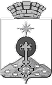 АДМИНИСТРАЦИЯ СЕВЕРОУРАЛЬСКОГО ГОРОДСКОГО ОКРУГА ПОСТАНОВЛЕНИЕАДМИНИСТРАЦИЯ СЕВЕРОУРАЛЬСКОГО ГОРОДСКОГО ОКРУГА ПОСТАНОВЛЕНИЕ17.05.2019                                                                                                         № 505                                                                                                        № 505г. Североуральскг. Североуральск№ПоказателиЕд. изм.Факт на 01.01.2018Факт на 01.01.2019% к аналогичному периоду 2017г.1. Среднесписочная численностьЧел. 69868197,62.БольницыОбеспеченность населения местами в больницах всех типовЧисло на 10 тыс. жителей43,7-КСС44,2101,13. РоддомКойко-местЕд.13131004. Скорая медицинская помощьКоличество вызовов на 1 тыс. чел. населенияЧисло на 1 тыс. чел.304275,190,55. Амбулаторно-поликлинические учрежденияЧисло посещений 1 жителем за периодЕд.10,19,796,06.Численность персонала (на 10 тыс. населения)- врачей- среднего медперсонала- младшего персоналаЧел. на10 тыс. жителей17,987,90,24**16,980,00,294,491,083,37. Детская молочная кухняЧисло детей, пользующихся услугамиЧел.84575889,78. СтоматологияЧисло посещений в расчете на 10 тыс. чел. населения     Чел. на 10 тыс. жителей11 300,411 368100,69. Заболеваемость населенияед. на 10 тыс. жителей19 044,219 180,6100,710. Зарегистрировано заболеванийВИЧ-инфекцияГепатитСифилисТуберкулезЗлокачественные новообразованияНаркоманияАлкоголизмЕд.892203722151946634118282751,727,3110,882,4в 1,6 разав 1,4 раза11.Уровень госпитализацииЧисло лиц, пролеченных в стационаре на 1 тыс. чел.132,4138104,2ПерсоналШтатная численностьФактическая численность на 01.01.2019г.Врачи9372Средний медперсонал384343Младший медперсонал11Провизоры11ФармацевтыПрочие287,75299ИТОГО766716№ПоказателиЕд. изм.Факт 01.01.2018Факт на 01.01.2019% к аналогичному периоду 2017 года1.Поступление в бюджет от сдачи в аренду недвижимого имуществатыс. руб.4 648,054 608,5499,12.Сдача в аренду недвижимого имуществакв. м.2 357,32 381,4101,03.Поступление в бюджет от продажи муниципального имуществатыс. руб.2 672,923 881,21145,24.Продажа недвижимого имуществакв.м.494,42 945,6рост в 6 раз5.Поступление в бюджет от сдачи в аренду земельных участков, в том числе:тыс. руб.59 461,7632 289,0254,35.1от сдачи в аренду земельных участков, находящихся в муниципальной собственности Североуральского городского округатыс. руб.341,20235,5169,05.2от сдачи в аренду земельных участков, государственная собственность на которые не разграниченатыс. руб.59 120 ,5632 053,5154,26.Поступление в бюджет от продажи земельных участковтыс. руб.999,61572,0357,2№ПоказателиЕд. изм.Факт 01.01.2018Факт на 01.01.2019% к аналогичному периоду 2017 года1.Капитальные вложения, предусматриваемые на природоохранные мероприятия за счетвсех источников финансирования, всего:Тыс. руб.3 159,18 916,10рост в 2,8 раз1.- местный бюджетТыс. руб.1.- областной бюджетТыс. руб.1.- средства предприятийТыс. руб.3 159,18 916,0рост в 2,8 раз2.Объем сброса загрязненных сточных вод (без очистки)Тыс. куб. м63,369,2109,32.Объем сброса сточных водТыс. куб. м59 029,3056 865,396,32.Объем сброса дренажных водТыс. куб. м84 166,178 915,093,83.Объем вредных веществ, выбрасываемых в атмосферный воздух стационарными источниками загрязненияТонн4 500,04 200,0093,34.Водопотребление (использование воды)Тыс. куб. м12 516,0 14 325,24114,55.Размещение отходов производства и потребленияТыс. тонн10 309,9010 713,2103,95.в т.ч.5.Полигон ТКО г. СевероуральскаТыс. тонн21,0022,00104,85.Отвалы ОАО «СУБР»Тыс. тонн655,3691,21105,55.Отвалы ООО «Уральский щебень»Тыс. тонн0005.Отвалы ОАО «Святогор» - Ново-Шемурского месторождения Северного медно-цинкового рудникаТыс. тонн9 633,610 000,0103,8ПоказателиПланна2018 г.Предложение рабочей силыПредложение рабочей силыПредложение рабочей силыПредложение рабочей силыПоказателиПланна2018 г.Всегов том числе:в том числе:в том числе:ПоказателиПланна2018 г.ВсегоНезанятыетрудовой деятельностьюУчащиеся, желающие работать в свободное от учебы времяЗанятые трудовой деятельностьюЧисленность экономически активного населения, чел.-20311---Обратились в службу занятости, чел.-2 784240934629Были трудоустроены, чел.1 5611 7351 4003332Прошли профессиональное обучение, чел., из них:0234221-13- безработные198217217--- женщины, находящиеся в отпуске по уходу за ребенком913--13- пенсионеры, стремящиеся возобновить трудовую деятельность344--Оформили досрочную пенсию, чел.-1111--Были признаны безработными из обратившихся, чел.-1 3701 370--Назначено пособие, чел.-1 3701 370--Участие в общественных работах, чел.132147147--Численность безработных на 01.01.2018г. чел.-471471--Уровень безработицы на 01.01.2018, %-2,21---